Caterpillar D9H Crawler Tractor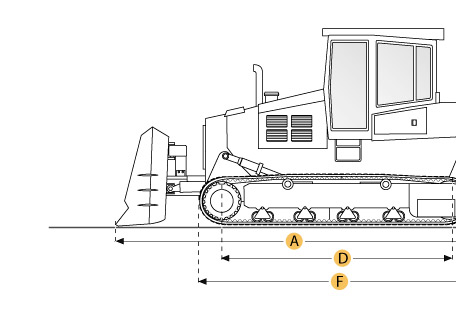 Selected DimensionsSpecificationDimensionsDimensionsDimensionsA. Length w/ Blade23.8 ft in7240 mmB. Width Over Tracks9.9 ft in3020 mmC. Height to Top of Cab11.7 ft in3560 mmD. Length of Track on Ground11 ft in3350 mmE. Ground Clearance1.5 ft in460 mmF. Length w/o Blade18.4 ft in5610 mmUndercarriageUndercarriageUndercarriageG. Track Gauge7.5 ft in2290 mmH. Standard Shoe Size24 in610 mmEngineEngineEngineModelD353D353Gross Power410 hp305.7 kwDisplacement1476.8 cu in24.2 LOperationalOperationalOperationalOperating Weight94313.8 lb42780 kgFuel Capacity229.8 gal870 LTransmissionTransmissionTransmissionTypepowershiftpowershiftNumber of Forward Gears33Number of Reverse Gears33Max Speed - Forward6.7 mph10.8 km/hMax Speed - Reverse8.2 mph13.2 km/hUndercarriageUndercarriageUndercarriageGround Pressure14.7 psi101.4 kPaGround Contact Area6336 in24.1 m2Standard Shoe Size24 in610 mmNumber of Track Rollers per Side77Track Gauge7.5 ft in2290 mmStandard BladeStandard BladeStandard BladeWidth14.4 ft in4390 mmDimensionsDimensionsDimensionsLength w/o Blade18.4 ft in5610 mmLength w/ Blade23.8 ft in7240 mmWidth Over Tracks9.9 ft in3020 mmHeight to Top of Cab11.7 ft in3560 mmLength of Track on Ground11 ft in3350 mmGround Clearance1.5 ft in460 mm